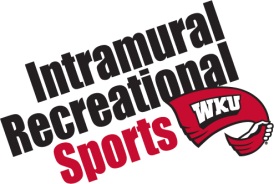 I acknowledge by submitting this form, I am only requesting a tentative date and that it does not guarantee availability of space or equipment. I understand before my reservation is confirmed, I must read and sign the Raymond B. Preston Health & Activities Center Facility Rental Agreement Form. Signature: ____________________________________________   Date: ________________________